STAROSTWO POWIATOWE W NOWEJ SOLISTAROSTWO POWIATOWE W NOWEJ SOLISTAROSTWO POWIATOWE W NOWEJ SOLISTAROSTWO POWIATOWE W NOWEJ SOLI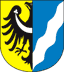 ul. Moniuszki 367 – 100 Nowa Sól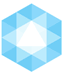 Telefon: 68 4586800Fax: 68 4586831http://www.powiat-nowosolski.pl http://bip.powiat-nowosolski.pl e-mail: poczta@powiat-nowosolski.plK A R T A   U S Ł U GK A R T A   U S Ł U GK A R T A   U S Ł U GK A R T A   U S Ł U GWYDAWANIE WYPISU POTWIERDZAJĄCEGO AKTUALNE DANE WPISANE DO EWIDENCJI UCZNIOWSKICH KLUBÓW SPORTOWYCH I KLUBÓW SPORTOWYCH DZIAŁAJĄCYCH W FORMIE STOWARZYSZENIA, KTÓRYCH STATUTY NIE PRZEWIDUJĄ PROWADZENIA DZIAŁALNOŚCI GOSPODARCZEJWYDAWANIE WYPISU POTWIERDZAJĄCEGO AKTUALNE DANE WPISANE DO EWIDENCJI UCZNIOWSKICH KLUBÓW SPORTOWYCH I KLUBÓW SPORTOWYCH DZIAŁAJĄCYCH W FORMIE STOWARZYSZENIA, KTÓRYCH STATUTY NIE PRZEWIDUJĄ PROWADZENIA DZIAŁALNOŚCI GOSPODARCZEJWYDAWANIE WYPISU POTWIERDZAJĄCEGO AKTUALNE DANE WPISANE DO EWIDENCJI UCZNIOWSKICH KLUBÓW SPORTOWYCH I KLUBÓW SPORTOWYCH DZIAŁAJĄCYCH W FORMIE STOWARZYSZENIA, KTÓRYCH STATUTY NIE PRZEWIDUJĄ PROWADZENIA DZIAŁALNOŚCI GOSPODARCZEJWYDAWANIE WYPISU POTWIERDZAJĄCEGO AKTUALNE DANE WPISANE DO EWIDENCJI UCZNIOWSKICH KLUBÓW SPORTOWYCH I KLUBÓW SPORTOWYCH DZIAŁAJĄCYCH W FORMIE STOWARZYSZENIA, KTÓRYCH STATUTY NIE PRZEWIDUJĄ PROWADZENIA DZIAŁALNOŚCI GOSPODARCZEJPODSTAWA PRAWNA:1. art. 4 ustawy z dnia 25 czerwca 2010 r. o sporcie (tekst jednolity Dz. U. z 2020 r., poz. 1133), 
2. art. 1oraz art. 2 ust. 1 pkt. 1 lit. g ustawy z dnia 16 listopada 2006 r. o opłacie skarbowej (tekst jednolity Dz. U. z 2020 r. poz. 1546 
z późn. zm.).PODSTAWA PRAWNA:1. art. 4 ustawy z dnia 25 czerwca 2010 r. o sporcie (tekst jednolity Dz. U. z 2020 r., poz. 1133), 
2. art. 1oraz art. 2 ust. 1 pkt. 1 lit. g ustawy z dnia 16 listopada 2006 r. o opłacie skarbowej (tekst jednolity Dz. U. z 2020 r. poz. 1546 
z późn. zm.).PODSTAWA PRAWNA:1. art. 4 ustawy z dnia 25 czerwca 2010 r. o sporcie (tekst jednolity Dz. U. z 2020 r., poz. 1133), 
2. art. 1oraz art. 2 ust. 1 pkt. 1 lit. g ustawy z dnia 16 listopada 2006 r. o opłacie skarbowej (tekst jednolity Dz. U. z 2020 r. poz. 1546 
z późn. zm.).PODSTAWA PRAWNA:1. art. 4 ustawy z dnia 25 czerwca 2010 r. o sporcie (tekst jednolity Dz. U. z 2020 r., poz. 1133), 
2. art. 1oraz art. 2 ust. 1 pkt. 1 lit. g ustawy z dnia 16 listopada 2006 r. o opłacie skarbowej (tekst jednolity Dz. U. z 2020 r. poz. 1546 
z późn. zm.).KOMÓRKA ODPOWIEDZIALNAKOMÓRKA ODPOWIEDZIALNAKOMÓRKA ODPOWIEDZIALNAKOMÓRKA ODPOWIEDZIALNAWydział OrganizacyjnyWydział OrganizacyjnyWydział OrganizacyjnyWydział OrganizacyjnyWYMAGANE DOKUMENTYWYMAGANE DOKUMENTYWYMAGANE DOKUMENTYWYMAGANE DOKUMENTYWniosek o wydanie wypisu potwierdzającego wpis uczniowskiego klubu sportowego / klubu sportowego działającego w formie stowarzyszenia, którego statut nie przewiduje prowadzenia działalności gospodarczej w ewidencji prowadzonej przez Starostę Nowosolskiego.Wniosek o wydanie wypisu potwierdzającego wpis uczniowskiego klubu sportowego / klubu sportowego działającego w formie stowarzyszenia, którego statut nie przewiduje prowadzenia działalności gospodarczej w ewidencji prowadzonej przez Starostę Nowosolskiego.Wniosek o wydanie wypisu potwierdzającego wpis uczniowskiego klubu sportowego / klubu sportowego działającego w formie stowarzyszenia, którego statut nie przewiduje prowadzenia działalności gospodarczej w ewidencji prowadzonej przez Starostę Nowosolskiego.Wniosek o wydanie wypisu potwierdzającego wpis uczniowskiego klubu sportowego / klubu sportowego działającego w formie stowarzyszenia, którego statut nie przewiduje prowadzenia działalności gospodarczej w ewidencji prowadzonej przez Starostę Nowosolskiego.TRYB ZAŁATWIENIA SPRAWYTRYB ZAŁATWIENIA SPRAWYTRYB ZAŁATWIENIA SPRAWYTRYB ZAŁATWIENIA SPRAWYWypis z Ewidencji Uczniowskich Klubów Sportowych/Klubów Sportowych działających w formie stowarzyszeniaWypis z Ewidencji Uczniowskich Klubów Sportowych/Klubów Sportowych działających w formie stowarzyszeniaWypis z Ewidencji Uczniowskich Klubów Sportowych/Klubów Sportowych działających w formie stowarzyszeniaWypis z Ewidencji Uczniowskich Klubów Sportowych/Klubów Sportowych działających w formie stowarzyszeniaOPŁATYOPŁATYOPŁATYOPŁATYDo wniosku o wydanie wypisu potwierdzającego aktualne dane wpisane do ewidencji klubów sportowych działających w formie stowarzyszenia należy załączyć dowód zapłaty należnej opłaty skarbowej w wysokości 17,-zł za jeden egzemplarz wypisu 
( z zamieszczeniem informacji na dowodzie wpłaty czego opłata dotyczy), zgodnie z ustawą z dnia 16 listopada 2006 r. o opłacie skarbowej (tekst jednolity Dz. U. z 2020 r., poz. 1546 z późn. zm..).
Opłatę skarbową można wpłacić w kasie Urzędu Miejskiego lub w Wydziale Komunikacji Starostwa Powiatowego przy 
ul. Moniuszki 3 (punkt bankowy) oraz na  konto  Urzędu  Miasta  Nowa  Sól  Oddział PKO Bank Polski S.A. w Nowej Soli nr rachunku: 62 1020 5402 0000 0302 0365 3466
Opłacie skarbowej nie podlegają  uczniowskie kluby sportowe.Do wniosku o wydanie wypisu potwierdzającego aktualne dane wpisane do ewidencji klubów sportowych działających w formie stowarzyszenia należy załączyć dowód zapłaty należnej opłaty skarbowej w wysokości 17,-zł za jeden egzemplarz wypisu 
( z zamieszczeniem informacji na dowodzie wpłaty czego opłata dotyczy), zgodnie z ustawą z dnia 16 listopada 2006 r. o opłacie skarbowej (tekst jednolity Dz. U. z 2020 r., poz. 1546 z późn. zm..).
Opłatę skarbową można wpłacić w kasie Urzędu Miejskiego lub w Wydziale Komunikacji Starostwa Powiatowego przy 
ul. Moniuszki 3 (punkt bankowy) oraz na  konto  Urzędu  Miasta  Nowa  Sól  Oddział PKO Bank Polski S.A. w Nowej Soli nr rachunku: 62 1020 5402 0000 0302 0365 3466
Opłacie skarbowej nie podlegają  uczniowskie kluby sportowe.Do wniosku o wydanie wypisu potwierdzającego aktualne dane wpisane do ewidencji klubów sportowych działających w formie stowarzyszenia należy załączyć dowód zapłaty należnej opłaty skarbowej w wysokości 17,-zł za jeden egzemplarz wypisu 
( z zamieszczeniem informacji na dowodzie wpłaty czego opłata dotyczy), zgodnie z ustawą z dnia 16 listopada 2006 r. o opłacie skarbowej (tekst jednolity Dz. U. z 2020 r., poz. 1546 z późn. zm..).
Opłatę skarbową można wpłacić w kasie Urzędu Miejskiego lub w Wydziale Komunikacji Starostwa Powiatowego przy 
ul. Moniuszki 3 (punkt bankowy) oraz na  konto  Urzędu  Miasta  Nowa  Sól  Oddział PKO Bank Polski S.A. w Nowej Soli nr rachunku: 62 1020 5402 0000 0302 0365 3466
Opłacie skarbowej nie podlegają  uczniowskie kluby sportowe.Do wniosku o wydanie wypisu potwierdzającego aktualne dane wpisane do ewidencji klubów sportowych działających w formie stowarzyszenia należy załączyć dowód zapłaty należnej opłaty skarbowej w wysokości 17,-zł za jeden egzemplarz wypisu 
( z zamieszczeniem informacji na dowodzie wpłaty czego opłata dotyczy), zgodnie z ustawą z dnia 16 listopada 2006 r. o opłacie skarbowej (tekst jednolity Dz. U. z 2020 r., poz. 1546 z późn. zm..).
Opłatę skarbową można wpłacić w kasie Urzędu Miejskiego lub w Wydziale Komunikacji Starostwa Powiatowego przy 
ul. Moniuszki 3 (punkt bankowy) oraz na  konto  Urzędu  Miasta  Nowa  Sól  Oddział PKO Bank Polski S.A. w Nowej Soli nr rachunku: 62 1020 5402 0000 0302 0365 3466
Opłacie skarbowej nie podlegają  uczniowskie kluby sportowe.SPOSÓB DOSTARCZENIA DOKUMENTÓWSPOSÓB DOSTARCZENIA DOKUMENTÓWSPOSÓB DOSTARCZENIA DOKUMENTÓWSPOSÓB DOSTARCZENIA DOKUMENTÓWOsobiście do Biura Obsługi Interesantów Starostwa Powiatowego w Nowej Soli, ul. Moniuszki 3 lub pocztą na adres : Starostwo Powiatowe, ul. Moniuszki 3, 67-100 Nowa SólOsobiście do Biura Obsługi Interesantów Starostwa Powiatowego w Nowej Soli, ul. Moniuszki 3 lub pocztą na adres : Starostwo Powiatowe, ul. Moniuszki 3, 67-100 Nowa SólOsobiście do Biura Obsługi Interesantów Starostwa Powiatowego w Nowej Soli, ul. Moniuszki 3 lub pocztą na adres : Starostwo Powiatowe, ul. Moniuszki 3, 67-100 Nowa SólOsobiście do Biura Obsługi Interesantów Starostwa Powiatowego w Nowej Soli, ul. Moniuszki 3 lub pocztą na adres : Starostwo Powiatowe, ul. Moniuszki 3, 67-100 Nowa SólMIEJSCE ZŁOŻENIA DOKUMENTÓWMIEJSCE ZŁOŻENIA DOKUMENTÓWMIEJSCE ZŁOŻENIA DOKUMENTÓWMIEJSCE ZŁOŻENIA DOKUMENTÓWBiuro Obsługi Interesantów w Starostwie Powiatowym przy ul, Moniuszki 3 w Nowej Soli.Biuro Obsługi Interesantów w Starostwie Powiatowym przy ul, Moniuszki 3 w Nowej Soli.Biuro Obsługi Interesantów w Starostwie Powiatowym przy ul, Moniuszki 3 w Nowej Soli.Biuro Obsługi Interesantów w Starostwie Powiatowym przy ul, Moniuszki 3 w Nowej Soli.CZAS ZAŁATWIENIA SPRAWYCZAS ZAŁATWIENIA SPRAWYCZAS ZAŁATWIENIA SPRAWYCZAS ZAŁATWIENIA SPRAWYNiezwłocznie, nie później niż w ciągu  7 dni od złożenia wnioskuNiezwłocznie, nie później niż w ciągu  7 dni od złożenia wnioskuNiezwłocznie, nie później niż w ciągu  7 dni od złożenia wnioskuNiezwłocznie, nie później niż w ciągu  7 dni od złożenia wnioskuTRYB ODWOŁAWCZYTRYB ODWOŁAWCZYTRYB ODWOŁAWCZYTRYB ODWOŁAWCZYOd decyzji przysługuje odwołanie w ciągu 14 dni od daty doręczenia, do Samorządowego Kolegium Odwoławczego     
w Zielonej Górze, Al. Niepodległości 7, za pośrednictwem Starosty NowosolskiegoOd decyzji przysługuje odwołanie w ciągu 14 dni od daty doręczenia, do Samorządowego Kolegium Odwoławczego     
w Zielonej Górze, Al. Niepodległości 7, za pośrednictwem Starosty NowosolskiegoOd decyzji przysługuje odwołanie w ciągu 14 dni od daty doręczenia, do Samorządowego Kolegium Odwoławczego     
w Zielonej Górze, Al. Niepodległości 7, za pośrednictwem Starosty NowosolskiegoOd decyzji przysługuje odwołanie w ciągu 14 dni od daty doręczenia, do Samorządowego Kolegium Odwoławczego     
w Zielonej Górze, Al. Niepodległości 7, za pośrednictwem Starosty NowosolskiegoFORMULARZ DO POBRANIAFORMULARZ DO POBRANIAFORMULARZ DO POBRANIAFORMULARZ DO POBRANIAWniosek można pobrać w:- Biurze Obsługi Interesantów- w Wydziale Organizacyjnym- BIP na stronie: http://bip.powiat-nowosolski.pl Wniosek można pobrać w:- Biurze Obsługi Interesantów- w Wydziale Organizacyjnym- BIP na stronie: http://bip.powiat-nowosolski.pl Wniosek można pobrać w:- Biurze Obsługi Interesantów- w Wydziale Organizacyjnym- BIP na stronie: http://bip.powiat-nowosolski.pl Wniosek można pobrać w:- Biurze Obsługi Interesantów- w Wydziale Organizacyjnym- BIP na stronie: http://bip.powiat-nowosolski.pl 